Ur.broj: 238/10-111-652-3/20.Ivanić-Grad, 02. srpanj 2020. n/p SVIM GOSPODARSKIM SUBJEKTIMAPredmet:  Izmjena i dopuna Dokumentacije o nabavi opreme za dvoranu za medicinske vježbe, Ev. broj: N-5/20, objavljene u Elektroničkom oglasniku javne nabave, broj objave: 2020/S 0F2-0023054Javni naručitelj mijenja i dopunjuje točku 4.3. Dokumentacije o nabavi opreme za dvoranu za medicinske vježbe:  4.3. Tehnička i stručna sposobnost gospodarskog subjektaPopis glavnih isporuka robeGospodarski subjekt mora dokazati da je u godini u kojoj je započeo postupak javne nabave i tijekom 3 (tri) godine koje prethode toj godini isporučio robu istu ili sličnu predmetu nabave. Gospodarski subjekt navedeno dokazuje po isporukama robom čija pojedinačna vrijednost nije viša od procijenjene vrijednosti nabave.Popis mora sadržavati vrijednost robe, datum te naziv druge ugovorne strane. Ako je druga ugovorna strana u ugovoru koji se nalazi u popisu ponuditelja javni ili sektorski naručitelj u smislu Zakona o javnoj nabavi, popis mora sadržavati ili mu se prilaže potvrda potpisana ili izdana od naručitelja. Ako je druga ugovorna strana privatni subjekt, popis mora sadržavati ili mu se prilaže potvrda tog subjekta, a u njenom nedostatku vrijedi izjava ponuditelja uz dokaz da je potvrda zatražena.Gospodarski subjekt na taj način dokazuje da ima potrebno iskustvo, znanje i sposobnost te da je s obzirom na opseg, predmet i procijenjenu vrijednost nabave sposoban kvalitetno isporučiti robu koja je predmet nabave.Naručitelj može prije donošenja odluke od ponuditelja koji je podnio ekonomski  najpovoljniju ponudu zatražiti da u primjerenom roku, ne kraćem od pet dana, radi dokazivanja sposobnosti iz točke 4.3.1. dostavi ažuriran popratni dokument i to:Popis o urednom izvršenju istih ili sličnih isporuka robe u godini u kojoj je započeo postupak i tijekom 3 (tri) godine koje prethode toj godini. Popis sadrži minimalno opis, vrijednost, datum završetka isporuke robe, te naziv druge ugovorne strane.Uzorci, opisi ili fotografije predmeta nabaveGospodarski subjekt predmet nabave dokazuje uzorcima, opisima ili fotografijama čija autentičnost mora biti potvrđena na zahtjev javnog naručitelja. Tehnička i stručna sposobnost dokazuje se opisom ponuđenog proizvoda (katalog, brošura i sl.) kojim ponuditelj dokazuje da ponuđena roba udovoljava propisanim tehničkim specifikacijama iz ove dokumentacije o nabavi. Jednakovrijednost se dokazujem poštivanjem tehničkih specifikacija određenih troškovnikom.Gospodarski subjekt mora, tijekom učitavanje ponude u Elektronički oglasnik javne nabave Republike Hrvatske, dostaviti javnom naručitelju :fotografije s opisima ili brošure proizvođača iz kojih je vidljivo i usporedivo da su sve tražene specifikacije opreme za dvoranu za medicinske vježbe ispunjene na hrvatskom ili engleskom jeziku, a ukoliko gospodarski subjekt ne može dostaviti traženu brošuru, može izraditi i vlastitu brošuru sa fotografijama i opisom tehničkih specifikacija u kojoj će navesti poveznice na službene mrežne stranice proizvođača nuđene opreme Gospodarski subjekt mora, do otvaranja ponuda, dostaviti javnom naručitelju i uzorak boje koja se traži troškovnikom sa specifikacijama opreme za dvoranu za medicinske vježbe i to poštanskim putem ili neposredno na adresu javnog naručitelja. Sve navedeno traži se radi mogućnosti uspoređivanja ponuda s tehničkim specifikacijama opreme koja se nabavlja.  4.3.3. Ovlaštenje za distribuciju i servis opreme za Republiku HrvatskuBudući da se nabavlja profesionalna oprema koju će koristiti članovi raznih fizičkih predispozicija, te korisnici specijalne bolnice, gospodarski subjekt je obvezan u ponudi dostaviti dokaz od proizvođača opreme da je ovlašten za distribuciju i servis za opremu, te da ima i dostupnost originalnih rezervnih dijelova za opremu koju isporučuje za područje Republike Hrvatske (stavke od 1-19 Troškovnika sa specifikacijama).Gospodarski subjekt mora, tijekom učitavanje ponude u Elektronički oglasnik javne nabave Republike Hrvatske,  dostaviti javnom naručitelju :Izjavu proizvođača opreme da je gospodarski subjekt distributer ovlašten za distribuciju i da ima ovlašteni servis, te dostupnost orginalnih rezervnih dijelova od proizvođača opreme iIzjavu da će se, pri isporuci opreme, predati dokumentacija na hrvatskom jeziku sa uputama za korištenje opreme za stavke od 1-7 Troškovnika sa specifikacijama, te upute za održavanje na hrvatskom jeziku za stavke 1-19 Troškovnika sa specifikacijama.Ovim dokazom naručitelj želi izbjeći da dobije nekvalitetnu opremu koja bi rezultirala  učestalim kvarovima i mogućnosti ozljede korisnika. Potvrde koje izdaju nadležni instituti za kontrolu kvalitete ili agencije priznate stručnosti kojima se potvrđuje sukladnost proizvoda s točno određenim tehničkim specifikacijama ili normama na koje se upućujeGospodarski subjekt mora potvrditi sukladnost opreme sa slijedećim normama kontrole kvalitete:  CE ili TUV certifikat (usklađen sa svim HREN normama);Gospodarski subjekt mora, tijekom učitavanje ponude u Elektronički oglasnik javne nabave Republike Hrvatske,  dostaviti javnom naručitelju :CE ili TUV certifikat (usklađen sa svim HREN normama); izjave o sukladnosti na hrvatskom jeziku (za stavke od 1-19 Troškovnika sa specifikacijama).Ostale točke Dokumentacije o nabavi opreme za dvoranu za medicinske vježbe ostaju neizmijenjene.Naftalan, specijalna bolnica za medicinsku rehabilitaciju:	v.r. Goran Maričić, dr.med., ravnateljDOSTAVITI:Stručno povjerenstvo naručitelja,Pismohrana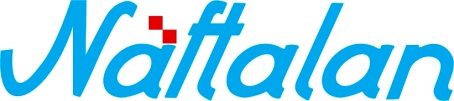 specijalna bolnica za medicinsku rehabilitaciju10310 Ivanić-Grad, Omladinska 23a, HRVATSKA, p.p. 47                      Tel.: ++385 1 2834 555, Fax.: ++385 1 2881 481,                                        www.naftalan.hr, e-mail: naftalan@naftalan.hrMB 3186342, OIB 43511228502IBAN:HR7023600001101716186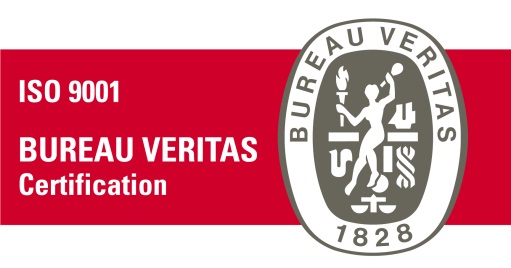 Kao preliminarni dokaz sposobnosti iz točke 4.3.1. gospodarski subjekt u ponudi dostavlja: ispunjeni obrazac e-Europske jedinstvene dokumentacije o nabavi (dalje: e-ESPD) Dio IV. Kriteriji za odabir, Odjeljak C: Tehnička i stručna sposobnost: točka 1b) i točka 10) za sve gospodarske subjekte u ponudi  u slučaju da e-ESPD obrazac dostavlja gospodarski subjekt na čiju se sposobnost gospodarski subjekt oslanja. Kao preliminarni dokaz sposobnosti iz točke 4.3.2. gospodarski subjekt u ponudi dostavlja: ispunjeni obrazac e-Europske jedinstvene dokumentacije o nabavi (dalje: e-ESPD) Dio IV. Kriteriji za odabir, Odjeljak C: Tehnička i stručna sposobnost: točka 11) za sve gospodarske subjekte u ponudi  u slučaju da e-ESPD obrazac dostavlja gospodarski subjekt na čiju se sposobnost gospodarski subjekt oslanja. Kao preliminarni dokaz sposobnosti iz točke 4.3.3. gospodarski subjekt u ponudi dostavlja: ispunjeni obrazac e-Europske jedinstvene dokumentacije o nabavi (dalje: e-ESPD) Dio IV. Kriteriji za odabir, Odjeljak C: Tehnička i stručna sposobnost: točka 9) ako je primjenjivo tj. u slučaju da e-ESPD obrazac dostavlja gospodarski subjekt na čiju se sposobnost ponuditelj oslanja u ovom dijelu.Kao preliminarni dokaz sposobnosti iz točke 4.3.4. gospodarski subjekt u ponudi dostavlja: ispunjeni obrazac e-Europske jedinstvene dokumentacije o nabavi (dalje: e-ESPD) Dio IV. Kriteriji za odabir, Odjeljak C: Tehnička i stručna sposobnost: točka 12) za sve gospodarske subjekte.